УТВЕРЖДАЮДиректор СамИПД_______________ Г.А. Ефанова«09» января 2018 г.ПРОГРАММАповышения квалификации«Ведение бухгалтерского и налогового учета с помощью программы«1С:Бухгалтерия»ПОЯСНИТЕЛЬНАЯ ЗАПИСКАЦель программы: получение слушателями базовых знаний о бухгалтерском учете, в соответствии с законодательством «О бухгалтерском учете», Налоговым кодексом РФ и другими нормативными документами, а также освоить основные принципы ведения бухгалтерского учета в 1С: Бухгалтерия.Категория слушателей:  лица, имеющие высшее или среднее профессиональное образование.Объем программы: 120 часовФорма обучения: очнаяПо окончании обучения выдается удостоверение о повышении квалификацииВ результате изучения программы слушатель долженЗнать:основные задачи и требования к ведению учета; бухгалтерский баланс; счета и двойная запись; синтетический и аналитический учет; документирование хозяйственных операций; бухгалтерский учет отдельных объектов учета;общие принципы работы программы; Уметь:владеть инструментами программы «1С: Бухгалтерия»;отражать хозяйственные операции в программе; составлять налоговую и бухгалтерскую отчетность.УЧЕБНО - ТЕМАТИЧЕСКИЙ ПЛАНпрограммы повышения квалификации«Ведение бухгалтерского и налогового учета с помощью программы«1С:Бухгалтерия»УЧЕБНАЯ ПРОГРАММАпрограммы повышения квалификации«Ведение бухгалтерского и налогового учета с помощью программы«1С:Бухгалтерия»Теория бухгалтерского учетаТема 1. Предмет и метод бухгалтерского учета. Классификация имущества и источников образования имущества предприятия.Определение и основные задачи бухгалтерского учета. Система нормативного регулирования бухгалтерского учета и отчетности в России. Основные нормативные документы, определяющие методологические основы, порядок организации и ведения бухгалтерского учета в организациях Российской Федерации (по желанию). Методы бухгалтерского учета. Оборотные и внеобортные активы. Классификация источников образования имущества. Тема 2. Бухгалтерский баланс.Понятие бухгалтерского баланса. Строение и содержание баланса. Виды балансов. Изменения в балансе, вызываемые хозяйственными операциями.Тема 3. Счета бухгалтерского учета.Виды счетов. Двойная запись, её назначение. Классификация счетов.Тема 4. Корреспонденция счетов (бухгалтерские проводки)Журнал регистрации хозяйственных операций. Понятие бухгалтерской проводки. Корреспонденция счетов. Тема 5. Синтетический и аналитический учет. Обобщение данных бухгалтерского учета.Взаимосвязь счетов бухгалтерского учета и бухгалтерского баланса. Синтетические и аналитические счета. Взаимосвязь между синтетическими и аналитическими счетами. Оборотные ведомости по счетам синтетического и аналитического учета.Тема 6. Учет хозяйственных процессов. Инвентаризация. Учет процесса снабжения.  Учет процесса реализации. Понятие инвентаризации, её цели. Виды инвентаризации. Сроки и объекты инвентаризации. Порядок проведения и документальное оформление инвентаризации. Отражение результатов инвентаризации в учете.Тема 7. Учетные регистры, техника учетной регистрации и исправление ошибок. Формы бухгалтерского учета.Исправление ошибок в счетных записях. Формы бухгалтерского учета. Учетные регистры, их виды и содержание.Тема 8. Бухгалтерская отчетность организации.Нормативно-правовое регулирование бухгалтерской финансовой отчетности. Понятие и классификация бухгалтерской отчетности. Состав бухгалтерской финансовой отчетности.Основы налогового учетаТема 1. Основная характеристика налогового учета.Понятие налогового учета. Цели, задачи, объекты налогового учета.\Тема 2. Классификация доходов и расходов для целей налогообложения.Понятие доходов и расходов. Классификация доходов. Доходы для целей налогообложения. Классификация расходов для целей налогового учета.Тема 3. Методология налогового учета. Учетная политика в целях налогообложения.Понятие метода налогового учета. Базовые принципы налогового учета. Понятие «учетная политика». Основные методы налогового учета.Режимы входа в программу. План счетов.Тема 1. Знакомство с конфигурацией  «Бухгалтерия предприятия». Заполнение сведений по организациям. Планы счетов бухгалтерского и налогового учета.Краткий обзор программы 1С:Бухгалтерия. Общее знакомство с программой. Настройки пользователя. Настройка параметров учета. Учетная политика организации. Справочники. Ввод начальных остатков.Тема 1. Физические лица и сотрудники организации. Ввод начальных остатков по основным средствам, по НДС. Ввод начальных остатков по остальным счетам организации.Ввод сведений организации.  Ввод начальных остатков.Учет кассовых операций. Работа с подотчетными лицами.Тема 1. Приходный кассовый ордер. Расходный кассовый ордер. Документ «Авансовый отчет». Отчеты по кассовым операциям.Понятие наличных и безналичных денежных средств. Документальное оформление денежных средств. Учет денежных средств в кассе. Учет денежных средств на расчетном счете.Банковские операции.                                                                                                        Тема 1. Платежное поручение и платежный ордер, как документы для регистрации безналичных расчетов.                                                                                                                          Выгрузка и загрузка платежных документов. Выписка банка. Кадры. Расчет зар.платы. Персонифицированный учет.Тема 1. Документы для кадрового учета. Документы для учета заработной платы. Отчет по заработной плате. Персонифицированный учет.                                                                              Кадры. Прием на работу. Сведения о сотруднике. Начисление и выплата зарплаты.Учет основных средств, нематериальных активов.Тема 1. Амортизация основных средств в бухгалтерском и налоговом учете. Учет нематериальных активов.                                                                                                                          Учет поступления основных средств. Учет выбытия основных средств. Учет нематериальных активовУчет товаров, услуг.Тема 1. Поступление товаров и услуг. Возвраты товаров. Реализация товаров, услуг.                                                                   Учет товаров и их реализация.Учет материалов. Выпуск продукции.Тема 1. Выпуск и реализация продукции. Расчет и корректировка себестоимости продукции.НДС в конфигурации.Тема 1. Документы для учета НДС. Помощник по учету НДС. Проверка начисленного и предъявленного НДС. НДС: ведение книги покупок и книги продажЗавершение периода.Тема 1. Определение финансовых результатов. Расчеты по налогу на прибыль (ПБУ 18/02). Регламентированная отчетность. Закрытие месяцаИтоговое занятие. Зачет Практическое занятие. Выполнение задания по каждому разделу учебной программы. При подведении оценки учитывается знание правил создания и форматирования документов и соответствие заявленному заданию. Литература: Федеральный закон «О бухгалтерском учете» № 86 – ФЗ в ред. от 21.11.96 Положение по бухгалтерском учете и отчетности в РФ № 1598 от 27.08.98 в ред. от 24.03.2000 Богаченко В.М. Бухгалтерский учет: учебник для СПО. Ростов н/Д:Феникс, 2008 Муравицкая Н.К., Лукьяненко Г.И. Бухгалтерский учет: Финансовый учет. Управленческий учет. Финансовая отчетность: Учебник. – М.: Кнорус, 2009 5. С. Харитонов Бухгалтерский и налоговый учет в программе 1С:Бухгатеория 8.1 – СПб.: Питер, 2008В.Н.Хомичевская. 1С: Бухгалтерия 8.0. Бухгалтеру от бухгалтера. Самоучитель. – БХВ- Петербург, 2006г.А. В. Гартвич. 1С:Бухгалтерия как на ладони. 2-е изд., -Питер, 2010г.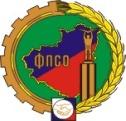 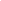 ЧАСТНОЕ УЧРЕЖДЕНИЕ ФЕДЕРАЦИИ  ПРОФСОЮЗОВ САМАРСКОЙ ОБЛАСТИ САМАРСКИЙ ИНСТИТУТ ПРОФСОЮЗНОГО ДВИЖЕНИЯ443099, г. Самара, ул. Куйбышева, 90, т/ф. 332-81-48, 332-57-38,  т. 332-06-03, е-mail: ucp_samara@mail.ru№Наименование разделов, дисциплин и темВсего, часВ том числе,В том числе,В том числе,Форма контроля№Наименование разделов, дисциплин и темВсего, часЛекцииПракт., лаб., семин. занятияСамостработаФорма контроля1.Теория бухгалтерского учета5236106Зачет1.1Предмет и метод бухгалтерского учета22--1.2Классификация имущества и источников образования имущества предприятия22--1.3Бухгалтерский баланс42-21.4Счета бухгалтерского учета624-1.5Корреспонденция счетов (бухгалтерские проводки)82421.6Синтетический и аналитический учет33--1.7Обобщение данных бухгалтерского учета44--1.8Учет хозяйственных процессов44--1.9Инвентаризация33--1.10Учетные регистры, техника учетной регистрации и исправление ошибок22--1.11Формы бухгалтерского учета22--1.12Учетная политика предприятия44--1.13Бухгалтерская отчетность организации84222.Основы налогового учета201244Зачет2.1Основная характеристика налогового учета84222.2Классификация доходов и расходов для целей налогообложения62222.3Методология налогового учета33--2.4Учетная политика в целях налогообложения33--3.Режимы входа в программу. План счетов.211-Зачет3.1Знакомство с конфигурацией  «Бухгалтерия предприятия». 0,50,5--3.2Заполнение сведений по организациям. 1-1-3.3Планы счетов бухгалтерского и налогового учета. 0,50,5--4.Справочники. Ввод начальных остатков.211-Зачет4.1Физические лица и сотрудники организации. 0,50,5--4.2Ввод начальных остатков по основным средствам, по НДС.0,50,5--4.3Ввод начальных остатков по остальным счетам организации.1-1-5.Учет кассовых операций. Работа с подотчетными лицами.413-Зачет5.1Приходный кассовый ордер1-1-5.2Расходный кассовый ордер1-1-5.3Документ «Авансовый отчет». Отчеты по кассовым операциям. 2116.Банковские операции.422-Зачет6.1Платежное поручение и платежный ордер, как документы для регистрации безналичных расчетов.11--6.2Выгрузка и загрузка платежных документов. 312-7.Кадры. Расчет зар.платы. Персонифицированный учет.624-Зачет7.1Документы для кадрового учета.1-1-7.2Документы для учета заработной платы. 1-1-7.3Отчет по з/п. 211-7.4Персонифицированный учет.211-8.Учет основных средств, нематериальных активов.413-Зачет8.1Амортизация основных средств в бухгалтерском и налоговом учете. 2-2-8.2Учет нематериальных активов.211-9.Учет товаров, услуг.413-Зачет9.1Поступление товаров и услуг. Возвраты товаров. 211-9.2Реализация товаров, услуг.2-2-10.Учет материалов. Выпуск продукции.422-Зачет10.1Выпуск и реализация продукции.211-10.2Расчет и корректировка себестоимости продукции.211-11.НДС в конфигурации.413-Зачет11.1Документы для учета НДС.2-2-11.2Помощник по учету НДС. Проверка начисленного и предъявленного НДС. 211-12.Завершение периода.624-Зачет12.1Определение финансовых результатов.211-12.2Расчеты по налогу на прибыль (ПБУ 18/02).2-2-12.3Регламентированная отчетность.211-7.Итоговый контроль8Итого:120624010